В соответствии с федеральными законами  от 06  октября 2003 г.                         № 131-ФЗ «Об общих принципах организации местного самоуправления в Российской Федерации», от 23 ноября 2009 г. № 261-ФЗ «Об энергосбережении и о повышении энергетической эффективности и о внесении изменений в отдельные законодательные акты РФ»,  постановлением Администрации Приморского края от 27 декабря 2019 г. № 939-па «Об утверждении государственной программы Приморского края «Энергоэффективность, развитие газоснабжения и энергетики в Приморском крае» на 2020 - 2027 годы,  руководствуясь Уставом Дальнереченского городского округа, администрация Дальнереченского городского округаПОСТАНОВЛЯЕТ:1. Внести в муниципальную программу «Энергоэффективность, развитие газоснабжения и энергетики в Дальнереченском городском округе» на 2020-2024 годы, утвержденную постановлением администрации Дальнереченского городского округа от 20 ноября 2019 г. № 872, следующие изменения (далее – программа):1.1. В паспорте программы:- пункт «Объемы и источники финансирования»  изложить в следующей редакции:«Прогнозная оценка финансовых средств на реализацию целей программы составляет 65 732 778,07 рублей,  в том числе: краевой бюджет   63 081 915,46 руб.2020 год –             16 457 915,46 руб.2021 год –                             0,00 руб.2022 год –             46 624 000,00 руб.2023 год –                             0,00 руб.2024 год –                             0,00 руб.местный бюджет      2 650 862,61 руб.2020 год –                    774 862,61 руб.2021 год –                 1 500 000,00 руб.2022 год –                    376 000,00 руб.2023 год –                              0,00 руб.2024 год –                              0,00 руб.».1.2. В паспорте подпрограммы № 1 «Создание и развитие системы газоснабжения  Дальнереченского городского округа на 2020 - 2024 годы»:- пункт «Объемы и источники финансирования»  изложить в следующей редакции:«Прогнозная оценка финансовых средств на реализацию целей программы составляет   0,00 рублей,  в том числе: краевой бюджет      00,00 руб.2020 год –                             0,00 руб.2021 год –                             0,00 руб.2022 год –                             0,00 руб.2023 год –                             0,00 руб.2024 год –                             0,00 руб.местный бюджет                  0,00 руб.2020 год –                             0,00 руб.2021 год –                             0,00 руб.2022 год –                             0,00 руб.2023 год –                             0,00 руб.2024 год –                             0,00 руб.».1.3. В паспорте подпрограммы № 2 «Энергосбережение и повышение энергетической эффективности Дальнереченского городского округа на 2020-2024 годы»:- пункт «Объемы и источники финансирования»  изложить в следующей редакции:«Прогнозная оценка финансовых средств на реализацию целей программы составляет 66 254 778,08 рублей,  в том числе: краевой бюджет   63 081 915,46 руб.2020 год –             16 457 915,46 руб.2021 год –                             0,00 руб.2022 год –             46 624 000,00 руб.2023 год –                             0,00 руб.2024 год –                             0,00 руб.местный бюджет      2 650 862,61 руб.2020 год –                    774 862,61 руб.2021 год –                 1 500 000,00 руб.2022 год –                    376 000,00 руб.2023 год –                              0,00 руб. 2024 год –                              0,00 руб.».1.4. Приложение № 3  к  программе изложить в следующей редакции (Приложение № 1).1.5. Приложение № 4 к  программе изложить в следующей редакции (Приложение № 2).	2. Организационно – информационному отделу администрации  Дальнереченского городского округа (Бычкова) настоящее постановление разместить на официальном сайте Дальнереченского городского округа.3. Контроль исполнения настоящего постановления возложить на муниципальное казённое учреждение «Управление ЖКХ Дальнереченского городского округа» (Ибрагимов).Глава Дальнереченского городского округа                                        С.В. СтарковЦелевые показатели результативности мероприятиймуниципальной программы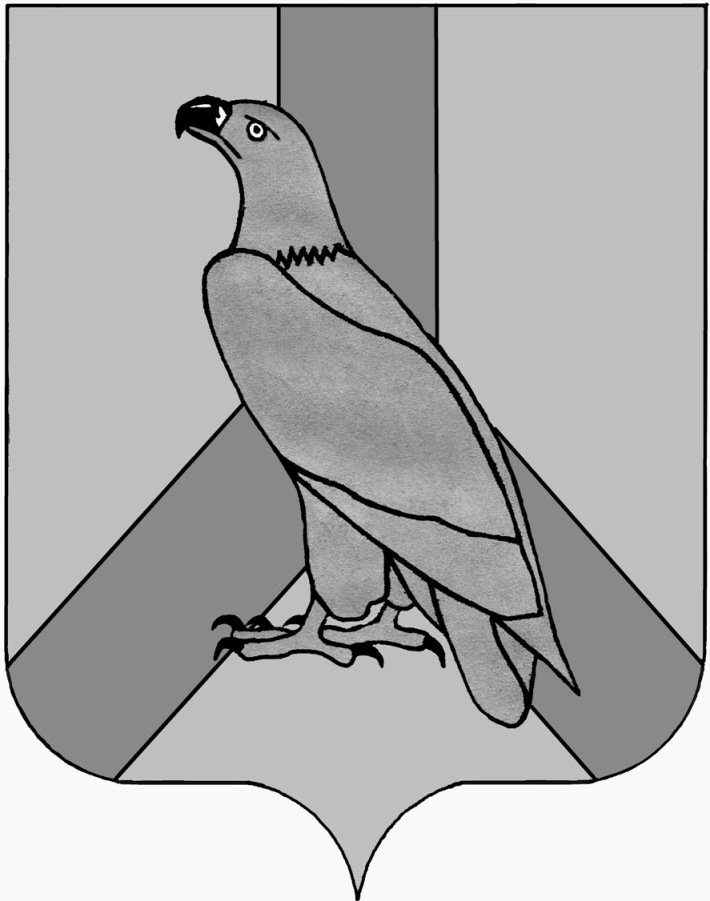 АДМИНИСТРАЦИЯДАЛЬНЕРЕЧЕНСКОГО ГОРОДСКОГО ОКРУГАПРИМОРСКОГО  КРАЯПОСТАНОВЛЕНИЕАДМИНИСТРАЦИЯДАЛЬНЕРЕЧЕНСКОГО ГОРОДСКОГО ОКРУГАПРИМОРСКОГО  КРАЯПОСТАНОВЛЕНИЕАДМИНИСТРАЦИЯДАЛЬНЕРЕЧЕНСКОГО ГОРОДСКОГО ОКРУГАПРИМОРСКОГО  КРАЯПОСТАНОВЛЕНИЕАДМИНИСТРАЦИЯДАЛЬНЕРЕЧЕНСКОГО ГОРОДСКОГО ОКРУГАПРИМОРСКОГО  КРАЯПОСТАНОВЛЕНИЕАДМИНИСТРАЦИЯДАЛЬНЕРЕЧЕНСКОГО ГОРОДСКОГО ОКРУГАПРИМОРСКОГО  КРАЯПОСТАНОВЛЕНИЕАДМИНИСТРАЦИЯДАЛЬНЕРЕЧЕНСКОГО ГОРОДСКОГО ОКРУГАПРИМОРСКОГО  КРАЯПОСТАНОВЛЕНИЕ12      июля12      июля2021 год       г. Дальнереченск№  646-паО внесении изменений в муниципальную программу «Энергоэффективность, развитие газоснабжения и энергетики в Дальнереченском городском округе» на 2020-2024 годы, утвержденную постановлением администрации Дальнереченского городского округа от 20 ноября 2019 г. № 872 О внесении изменений в муниципальную программу «Энергоэффективность, развитие газоснабжения и энергетики в Дальнереченском городском округе» на 2020-2024 годы, утвержденную постановлением администрации Дальнереченского городского округа от 20 ноября 2019 г. № 872 О внесении изменений в муниципальную программу «Энергоэффективность, развитие газоснабжения и энергетики в Дальнереченском городском округе» на 2020-2024 годы, утвержденную постановлением администрации Дальнереченского городского округа от 20 ноября 2019 г. № 872 О внесении изменений в муниципальную программу «Энергоэффективность, развитие газоснабжения и энергетики в Дальнереченском городском округе» на 2020-2024 годы, утвержденную постановлением администрации Дальнереченского городского округа от 20 ноября 2019 г. № 872 О внесении изменений в муниципальную программу «Энергоэффективность, развитие газоснабжения и энергетики в Дальнереченском городском округе» на 2020-2024 годы, утвержденную постановлением администрации Дальнереченского городского округа от 20 ноября 2019 г. № 872 Приложение № 1 к постановлению администрации Дальнереченского городского округа от «12» июля 2021 г. № 646-паПриложение № 3к муниципальной программе«Энергоэффективность, развитие газоснабжения и энергетики в Дальнереченском городском округе» на 2020-2024 годы, утверждённой постановлением администрации Дальнереченского городского округа от 20 ноября 2019 г. № 872Наименование целевого показателяед. изм.2020 год2021 год2022 год2023 год2024 годКоличество газифицированных населенных пунктов шт.00000Количество теплоисточников, переведенных на использование газаед.00000Установка (содержание) общих домовых приборов учета коммунальных ресурсов в муниципальном жилищном фондеед.21000        - ремонт общего прибора учёта тепловой энергии в многоквартирном доме № 54 ул. Советская ед.10000        - содержание общего прибора учёта тепловой энергии в многоквартирном доме № 54 ул. Советская ед.10000        - поверка общего прибора учёта тепловой энергии в многоквартирном доме № 54 ул. Советская ед.01000Капитальный ремонт объектов коммунальной инфраструктуры в сфере теплоснабжения, находящихся в муниципальной собственности, в том числе:ед.60000        - капитальный ремонт – замена экономайзера на котельной № 1 ул. Свободы, 41ед.10000         - капитальный ремонт – замена парового котла котельная № 2 ул. Флегонтова, 25аед.10000          - капитальный ремонт дымовой трубы котельная № 2 по ул. Флегонтова, 25аед.10000        - капитальный ремонт кровли здания котельной № 5 по ул. Шевчука, 72ед.10000        - капитальный ремонт кровли здания котельной № 1 по ул. Свободы, 41 ед.10000        - капитальный ремонт кровли здания котельной № 42 по  ул. Графская, 2ед.10000Капитальный ремонт объектов коммунальной инфраструктуры в сфере теплоснабжения, находящихся в муниципальной собственности, в том числе:ед.001900        - капитальный ремонт - замена трубопровода главного участка тепловых сетей, протяжённостью 600 метров от котельной № 1 по ул. Свободы, 41 ед.00100        - капитальный ремонт - замена внутренних трубопроводов котельной № 1 по ул. Свободы, 41 ед.00100        - капитальный ремонт - замена семнадцати участков тепловой сети ед.001700Прочие работы по ремонту объектов коммунальной инфраструктуры, находящихся в муниципальной собственности, в том числе:ед.10200        - ремонт - замена оборудования в станции канализационно - насосной по ул. 50 лет ВЛКСМ, 75 ед.10100        - ремонт - замена оборудования в станции канализационно - насосной по ул. Красная ед.00100Количество жителей, которым улучшили качество предоставления жилищно-коммунальных услугтыс. чел.7,0447,0448,00000Приложение № 2 Приложение № 2 Приложение № 2 к постановлению администрации к постановлению администрации к постановлению администрации Дальнереченского городского округаДальнереченского городского округаДальнереченского городского округаот « 12 » июля 2021 г. № 646-паот « 12 » июля 2021 г. № 646-паот « 12 » июля 2021 г. № 646-паПриложение № 4Приложение № 4Приложение № 4к муниципальной программек муниципальной программек муниципальной программе«Энергоэффективность, развитие газоснабжения и энергетики 
в Дальнереченском городском округе» на 2020-2024 годы , утверждённой постановлением администрации Дальнереченского городского округа от 20 ноября 2019 г. № 872«Энергоэффективность, развитие газоснабжения и энергетики 
в Дальнереченском городском округе» на 2020-2024 годы , утверждённой постановлением администрации Дальнереченского городского округа от 20 ноября 2019 г. № 872«Энергоэффективность, развитие газоснабжения и энергетики 
в Дальнереченском городском округе» на 2020-2024 годы , утверждённой постановлением администрации Дальнереченского городского округа от 20 ноября 2019 г. № 872ИНФОРМАЦИЯИНФОРМАЦИЯИНФОРМАЦИЯИНФОРМАЦИЯИНФОРМАЦИЯИНФОРМАЦИЯИНФОРМАЦИЯИНФОРМАЦИЯо ресурсном обеспечении муниципальной программыо ресурсном обеспечении муниципальной программыо ресурсном обеспечении муниципальной программыо ресурсном обеспечении муниципальной программыо ресурсном обеспечении муниципальной программыо ресурсном обеспечении муниципальной программыо ресурсном обеспечении муниципальной программыо ресурсном обеспечении муниципальной программы«Энергоэффективность,  развитие газоснабжения и энергетики 
в Дальнереченском городском округе» на 2020-2024 годы «Энергоэффективность,  развитие газоснабжения и энергетики 
в Дальнереченском городском округе» на 2020-2024 годы «Энергоэффективность,  развитие газоснабжения и энергетики 
в Дальнереченском городском округе» на 2020-2024 годы «Энергоэффективность,  развитие газоснабжения и энергетики 
в Дальнереченском городском округе» на 2020-2024 годы «Энергоэффективность,  развитие газоснабжения и энергетики 
в Дальнереченском городском округе» на 2020-2024 годы «Энергоэффективность,  развитие газоснабжения и энергетики 
в Дальнереченском городском округе» на 2020-2024 годы «Энергоэффективность,  развитие газоснабжения и энергетики 
в Дальнереченском городском округе» на 2020-2024 годы «Энергоэффективность,  развитие газоснабжения и энергетики 
в Дальнереченском городском округе» на 2020-2024 годы № п/пМероприятиявсего, руб.  по годам,  руб.  по годам,  руб.  по годам,  руб.  по годам,  руб.  по годам,  руб.№ п/пМероприятиявсего, руб.20202021202220232024123456 781Подпрограмма 1. «Создание и развитие газоснабжения  Дальнереченского городского округа» на 2020-2024 годы0,000,000,000,000,000,00бюджет Приморского края  0,000,000,000,000,000,00бюджет городского округа 0,000,000,000,000,000,002Подпрограмма 2. «Энергосбережение и повышение энергетической эффективности в жилищно-коммунальном комплексе Дальнереченского городского округа» на 2020 - 2024 годы65 732 778,0717 232 778,071 500 000,0047 000 000,000,000,00бюджет Приморского края  63 081 915,4616 457 915,460,0046 624 000,000,000,00бюджет городского округа 2 650 862,61774 862,611 500 000,00376 000,000,000,002.1Капитальный ремонт объектов коммунальной инфраструктуры в сфере теплоснабжения, находящихся в муниципальной собственности (оборудование котельных)65 644 155,8517 166 155,851 478 000,0047 000 000,000,000,00бюджет Приморского края  63 081 915,4616 457 915,460,0046 624 000,000,000,00бюджет городского округа 2 562 240,39708 240,39 1 478 000,00376 000,000,000,002.2Ремонт объектов коммунальной инфраструктуры, находящихся в муниципальной собственности (канализационные насосные станции)33 022,2233 022,220,000,000,000,00бюджет Приморского края  0,000,000,00 0,000,000,00бюджет городского округа 33 022,2233 022,22 0,000,000,000,002.3Ремонт (содержание) объектов коммунальной инфраструктуры в сфере теплоснабжения, находящихся в муниципальной собственности (коллективные (общедомовые) приборы учёта)55 600,0033 600,0022 000,000,000,000,00бюджет Приморского края  0,000,000,000,000,000,00бюджет городского округа 55 600,0033 600,0022 000,000,000,000,00Итого по программе, в том числе:65 732 778,0717 232 778,071 500 000,0047 000 000,000,000,00бюджет Приморского края  63 081 915,4616 457 915,460,0046 624 000,000,000,00бюджет городского округа 2 650 862,61774 862,611 500 000,00376 000,000,000,00